ОЛЕКСАНДРІЙСЬКА РАЙОННА РАДАКІРОВОГРАДСЬКОЇ ОБЛАСТІДВАНАДЦЯТА СЕСІЯ ВОСЬМОГО СКЛИКАННЯР І Ш Е Н Н Явід 21 січня 2022 року									№ 188м. ОлександріяПро затвердження тексту Меморандуму про співробітництво та партнерство між Олександрійською районною радою та територіальними громадами Олександрійського району Кіровоградської областіКеруючись Законом України «Про місцеве самоврядування в Україні», відповідно до Закону України «Про співробітництво територіальних громад», з метою створення комфортного та безпечного середовища для життя громадян, забезпечення сталого  соціально-економічного, культурного розвитку території, підвищення якості надання послуг населенню на основі спільних інтересів та цілей, ефективного виконання органами місцевого самоврядування визначених законом повноважень,РАЙОННА РАДА ВИРІШИЛА:1.Затвердити текст Меморандуму про співробітництво та партнерство між Олександрійською районною радою та територіальними громадами Олександрійського району Кіровоградської області (додається).2.Запропонувати головам територіальних громад Олександрійського району підписати цей Меморандум.Голова районної ради							Сергій РАКУТАДодаток до рішення Олександрійської районної ради 22.01.2022 № 188МЕМОРАНДУМ про співробітництво та партнерство між Олександрійською районною радою та територіальними громадами Олександрійського району Кіровоградської області1.Ми, голови територіальних громад Олександрійського району Кіровоградської області та голова Олександрійської районної ради, які підписали цей Меморандум (далі - учасники) усвідомлюємо, що головним завданням органів місцевого самоврядування є створення комфортного та безпечного середовища для життя наших громадян, що може бути забезпечено винятково на основі взаємовигідного співробітництва та партнерства територіальних громад Олександрійського району та Олександрійської районної ради.2.Наша область, район та територіальні громади сьогодні пов’язані низкою економічних, соціальних та культурних зв’язків, які є основою спільного розвитку та мають величезний потенціал для зростання. Однак цей потенціал може бути використаний найбільш продуктивно лише за умови тісної співпраці, партнерства та добросусідства між нашими громадами та районною радою.3.В умовах конкурентної боротьби між країнами, регіонами та місцевими радами за людей та ресурси, лише партнерство наших громад з обласною та районною радою може зробити нас сильнішими, більш конкурентними та успішними. 4.Розвиваючи досягнуті домовленості зі сприяння децентралізації, впровадженню реформи місцевого самоврядування та територіальної організації влади в Україні, сталого соціально-економічного розвитку територіальних громад, формуванню ефективного місцевого самоврядування, поширенню кращих практик та обміну успішним досвідом з питань об’єднання територіальних громад та їх розвитку, запровадженню сучасних форм урядування в територіальних громадах (стратегічне планування, надання адміністративних послуг, впровадженню е-самоврядування) формування системи професійної підготовки і навчання керівництв та фахівців місцевого самоврядування, вивчення та впровадження міжнародного досвіду; - усвідомлюючи важливість та невідкладність створення умов для зростання територіальних громад сіл, селищ, міст та громад-сусідів;- враховуючи бажання жителів, що проживають в усіх населених пунктах  Олександрійського району Кіровоградської області, мати належне транспортне  сполучення, якісні медичні, освітні та інші публічні послуги; - розуміючи важливість збалансованого та ефективного використання територій наших громад, збереження найбільш цінних земель, об’єктів природної та культурної спадщини; - дбаючи про забезпечення інтересів громад всього району при реалізації обласної стратегії регіонального розвитку, в тому числі через важливі для нас проєкти;- відзначаючи необхідність узгодженого просторового планування та розміщення об’єктів, що матимуть вплив на значні території Олександрійського району Кіровоградської області, ЗАЯВЛЯЄМО ПРО ЗАПОЧАТКУВАННЯ СПІВРОБІТНИЦТВА ТА ПАРТНЕРСТВА МІЖ УЧАСНИКАМИ ЦЬОГО МЕМОРАНДУМУ З УСІХ ПИТАНЬ СТОСОВНО ТЕРИТОРІАЛЬНИХ ГРОМАД ОЛЕКСАНДРІЙСЬКОГО РАЙОНУ КІРОВОГРАДСЬКОЇ ОБЛАСТІ:- соціально-економічний розвиток району шляхом залучення інвестицій, грантів, міжнародної технічної допомоги, розробка стратегії розвитку району; - координація співпраці громад у рамках Закону України «Про співробітництво територіальних громад»;- здійснення координації роботи та надання методичної допомоги сільським, селищним, міським радам;- координація підрозділів для подолання наслідків стихійних лих та надзвичайних ситуацій; - захист навколишнього природного середовища, розвиток рекреаційного потенціалу території району, вжиття природоохоронних заходів за рахунок фондів охорони навколишнього природного середовища; - прийняття рішень щодо організації та утилізації твердих побутових відходів на території району; - вирішення питань щодо водопостачання та водовідведення на території району. - проведення культурних та спортивно-масових заходів на території району, розвиток туризму та спорту, туристично-відпочинкових можливостей району.5.З метою практичної реалізації домовленостей щодо започаткування співробітництва та партнерства ми, що підписалися нижче:- проведемо консультації щодо визначення сфер та форм співробітництва учасників партнерства; - створимо спільну робочу групу з розробки пропозицій щодо етапів розвитку партнерства, перспективних сфер підготовки прєктів регіонального розвитку в інтересах суб’єктів партнерства; - залучатимемо до обговорення найбільш важливих рішень та проєктів, які готуватимуться в рамках партнерства, жителів територіальних громад Олександрійського району Кіровоградської області; - здійснюватимемо необхідні кроки для неформального обміну досвіду в межах партнерства між депутатами обласної, районної та місцевих рад, працівниками виконавчих органів, бюджетних установ та організацій, дітей та молоді.6.Для цього учасники партнерства узгодять робочі графіки з підготовки таких проєктів, визначать відповідальних осіб та проведуть необхідні організаційні заходи.7.З метою забезпечення партнерства учасниками, які підписали Меморандум, планують та проводять спільні заходи: зустрічі, засідання робочих груп, семінари, «круглі столи», публічні обговорення тощо.8.Учасники партнерства реалізують спільні проєкти та програми з питань, які відповідають інтересам, популяризують партнерство та висвітлюють свої спільні дії у засобах масової інформації. 9.Учасники погоджуються з тим, що будь які зобов’язання та фінансові витрати щодо реалізації спільних проєктів регіонального розвитку, визначатимуться окремими домовленостями під час підготовки та подання проєкту відповідно до вимог чинного законодавства. 10.Меморандум набирає чинності  з дня його підписання учасниками. 11.Меморандум складено у 10 примірниках, по одному для кожного із учасників.Учасники Меморандуму: Голова Олександрійської районної ради 	_______________	Сергій РАКУТА 						(підпис)Олександрійський міський голова 	_______________	Сергій КУЗЬМЕНКО						(підпис)Світловодський міський голова 	_______________	Андрій МАЛІЦЬКИЙ						(підпис)Новопразький селищний голова 	_______________	Богдан КУРУП						(підпис)Онуфріївський селищний голова 	_______________	Віталій БЕРЕЗА						(підпис)Петрівський селищний голова 		_______________	Світлана ТИЛИК 						(підпис)Приютівський селищний голова 	_______________	Андрій КОЛОМІЙЦЕВ						(підпис)Пантаївський селищний голова 	_______________	Ігор БУЛЬБА 						(підпис)Попельнастівський сільський голова 	_______________	Олег ВОЛЯНСЬКИЙ 						(підпис)Великоандрусівський сільський голова _______________	 Аріф РІЗАЄВ						(підпис)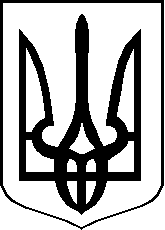 